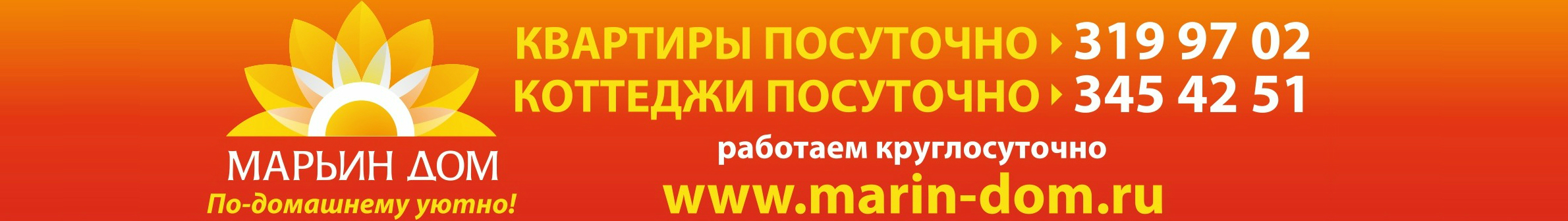 ФИО владельца коттеджа:Контакты владельца:Заполненную анкету отправляйте на marin-dom@mail.ruНазвание коттеджаМестоположение / адрес Удаленность от Екатеринбурга Количество спальных местВместимость банкетного залаСтоимость в будниСтоимость в выходныеДополнительные услугиОписание Наличие удобств(нужное выделить и описать)Бильярд, настольный теннис, другие настольные игры, кальян, караоке, бассейн, баня, саунаДополнительная информация, которую Вы хотите разместить на сайте